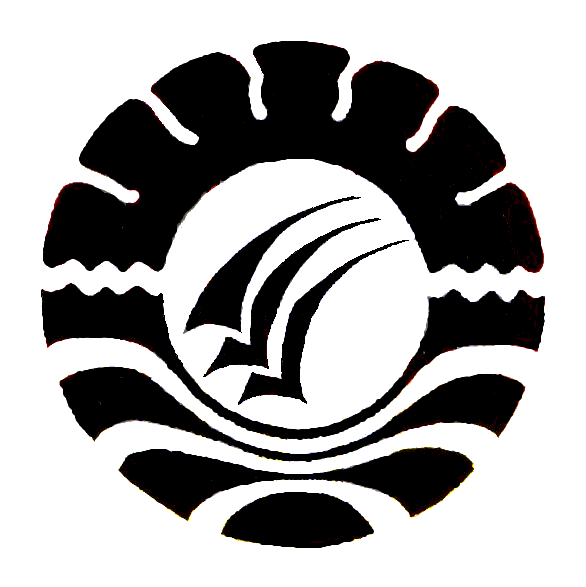 SKRIPSIPEMBINAAN KOMPETENSI GURU DI SMP NEGERI 6 LABAKKANG LABSCHOOL UNM KABUPATEN PANGKEPST AISYAH MUTMAINNAH SAADJURUSAN ADMINISTRASI PENDIDIKANFAKULTAS ILMU PENDIDIKANUNIVERSITAS NEGERI MAKASSAR2017